1. Governance, Planning, and Organizational Operations1. Governance, Planning, and Organizational Operations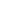 1-1Which statement most closely reflects the volunteer leadership's organizational focus in your association:1-2Which statement most closely represents the decision-making process within your association: 1-3Which statement most closely represents the committee structure of your association:1-4Which statement most closely reflects how governing documents, policies and procedures are developed and managed in your association:1-5Which statement most closely reflects strategic planning efforts in your association:1-6Which statement most closely reflects your association's physical location:1-7Which statement most closely represents your association's technology resources:1-8Which statement most closely reflects your association's budgeting process:1-9Which statement most closely represents your association's reserves:1-10Which statement most closely represents your association's non-dues revenue income:1-11Which statement most closely represents your association's responsiveness to disaster planning:2. Staff Competencies2. Staff Competencies2-1Which statement most closely reflects your association's staff structure?2-2Which statement most closely represents staff compensation levels:2-3Which statement most closely represents the highest level of staff professional development opportunities:2-4Which statement most closely represents your association’s human resources capabilities:3. Member Services3. Member Services3-1Which statement most closely reflects your association's member communications practices:3-2Which statement most closely represents your association's member recruitment, retention and orientation efforts:3-3Which statement most closely represents your association's professional standards administration capabilities to enforce the Code of Ethics:3-4Which statement most closely represents education programs offered to members:3-5Which statement most closely reflects the business/marketing tools and services your association offers to your members?3-6Which statement most closely represents how your association responds to industry trends: 3-7Which statement most closely represents the networking opportunities your association offers members:3-8Which statement most closely represents business specialty/commercial services your association offers your members:4. Internal and External Relations4. Internal and External Relations4-1Which statement most closely represents staff relations in your association:4-2Which statement most closely represents volunteer leadership identification and recruitment:4-3Which statement most closely represents the role of professional services in your association:4-4Which statement most closely represents the role of social media in your association: 4-5Which statement most closely reflects the association’s relationships in the community:4-6Which statement most closely represents your association's public policy capabilities:4-7Which statement most closely reflects your association’s political action capabilities:4-8Which statement most closely represents government advocacy activities in your association: